SPEISEPLAN vom 10.10.- 14.10.2016LeberreissuppeBandnudeln mit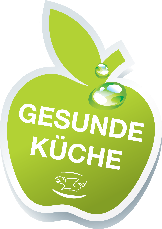 KartoffelsoßeWiener SuppentopfDinkel- Buchteln mitVanillesoßeEintropfsuppeSchweinsgulasch mitKürbis und PolentaMaronicremesuppePikante Topfenlaibchen mitKräuter- JoghurtsoßeDazu: TomatensalatKohlrabicremesuppeGemüsereis mit grünem SalatSchoko- Cornflakeskekse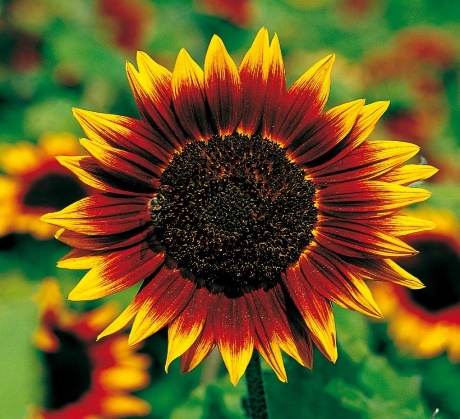 Informationen über Allergene in den zubereiteten Speisen bekommen sie                 in der Küche des Kindergartens